Подведение итогов конкурса«Читатель года -2015»29 марта, в последний день весенних каникул,  работники Детского отдела МКУК ЦБ г. Поворино подвели  итоги конкурса «Читатель года -  2015», наградив  тех ребят, которые на протяжении всего  2015 года  являлись  нашими постоянными читателями и помощникам. Отрадно, что весь  прошлый год  библиотеку посещало больше ребят, чем прежде. К тому же  наши читатели не просто берут  читать домой книги и  журналы, не только посещают читальный зал и знакомятся там с  познавательными и редкими книгами, но и принимают активное участие в мероприятиях, проводимых Детским отделом. Всем   любителям чтения  были вручены  грамоты и небольшие подарки.     И конечно,  этих ребят  хочется перечислить  поименно.  В младшей возрастной группе  (1- 4 классы) первое место разделили Перевязкина Дарья  - 2 «А» класс, Филиппов  Андрей – 4 «А» класс и Володина Анастасия – 4 «Б» класс. Все ребята  из МКОУ «СОШ № 1».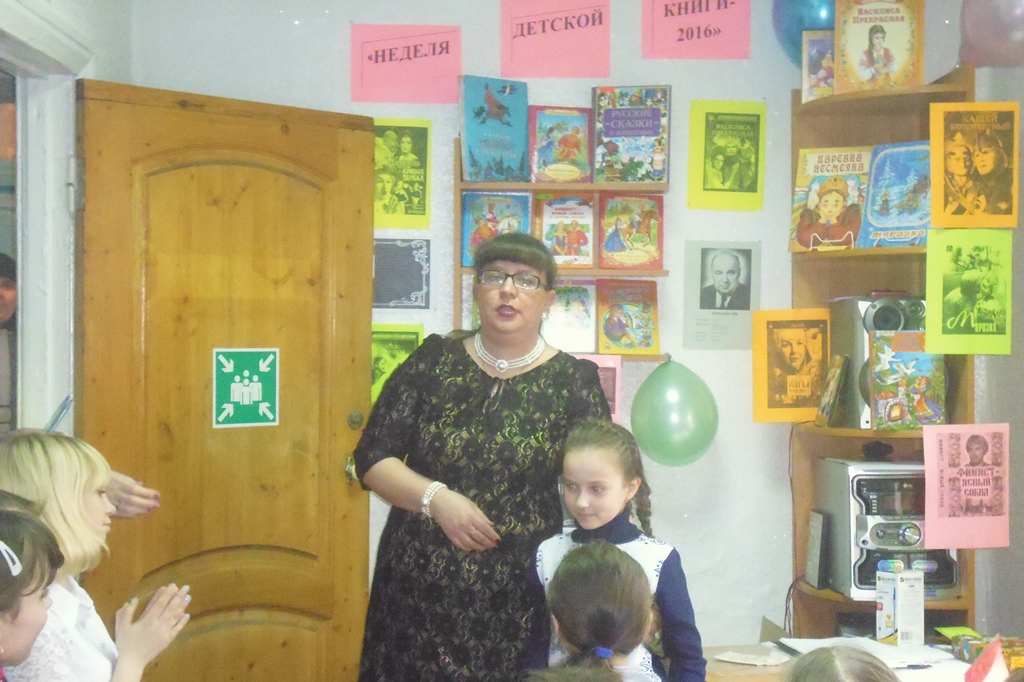 Второе место  у Артемова Антона – 3 «А» класс МБОУ «СОШ № 2», Козленковой Анастасии – 4 «А» класс МКОУ «СОШ № 3» и Ештокиной Яны – 2 «А» класс МКОУ «СОШ № 1».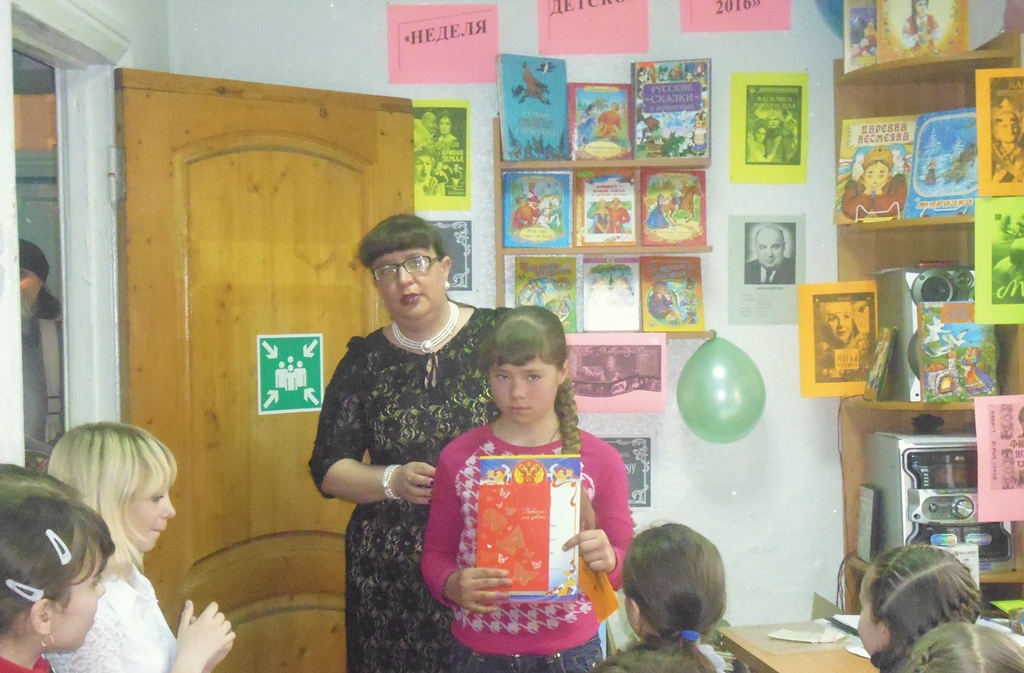 Третьими в конкурсе стали Карпов Никита – 3 «Б» класс МКОУ «СОШ № 3», Дадоматов Одил и Леонова Юлия из 3 «А» класса МКОУ «СОШ № 1».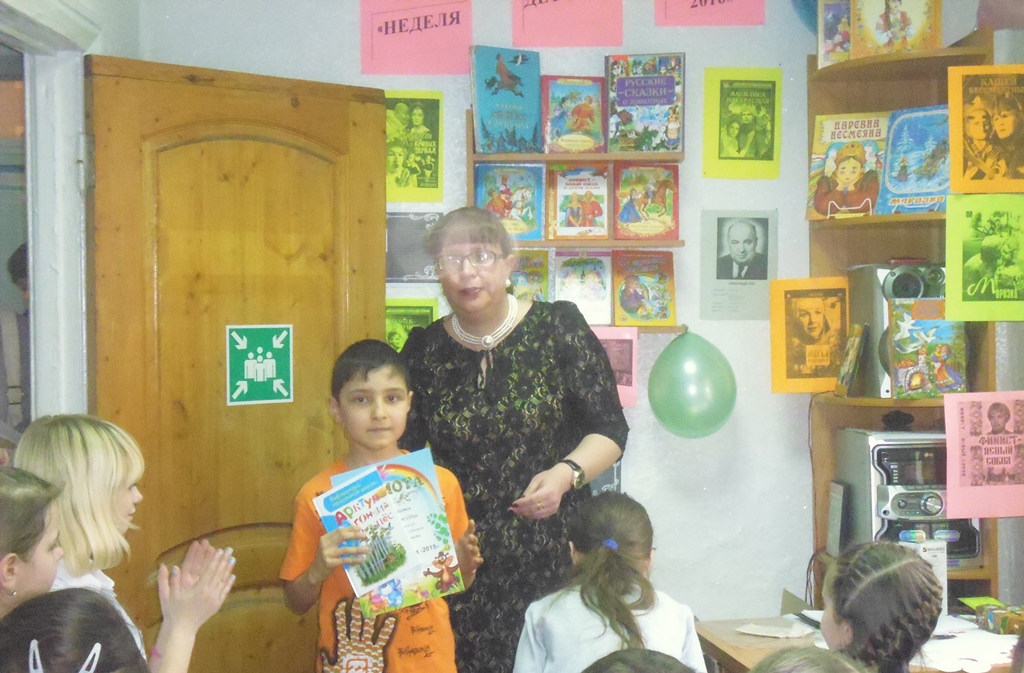  Среди ребят 5-7 классов  места распределились следующим образом:Первое место  у Дадоматовой Мунзифы – 7 «А» класс МКОУ «СОШ № 1» и Васильевой Ольги – 6 «А» класс МБОУ «СОШ № 2».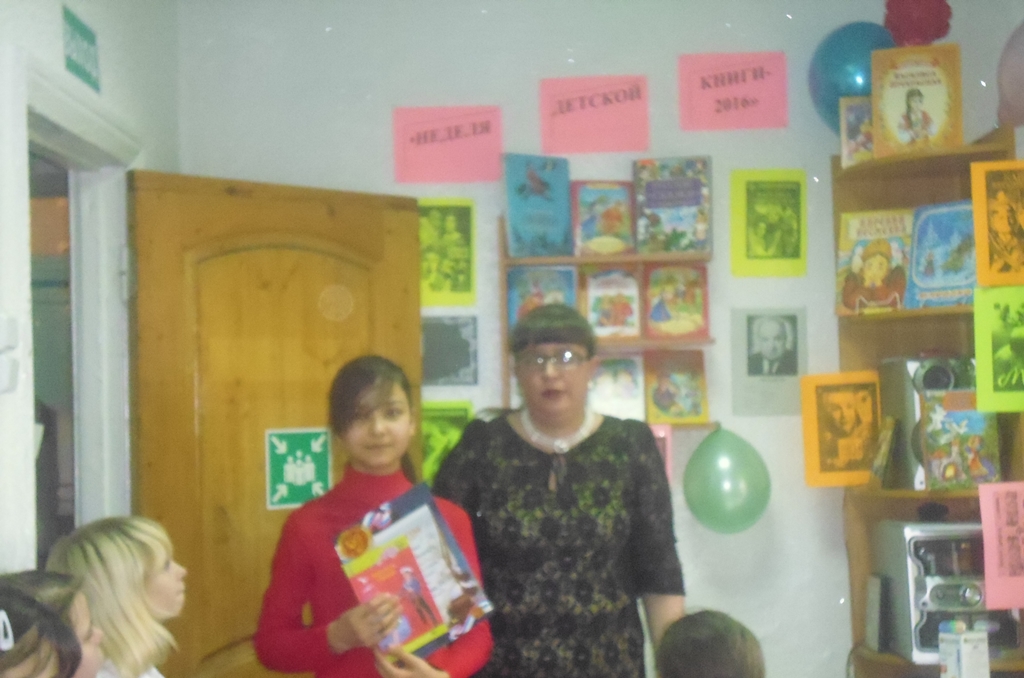 Вторыми стали:  Шапкина Маша  - 5 «Б» класс МКОУ «СОШ № 1», Голованов Иван - 7 «А» класс МБОУ «СОШ № 2» и Шибитова Дина – 7 «А» класс МКОУ «СОШ № 3».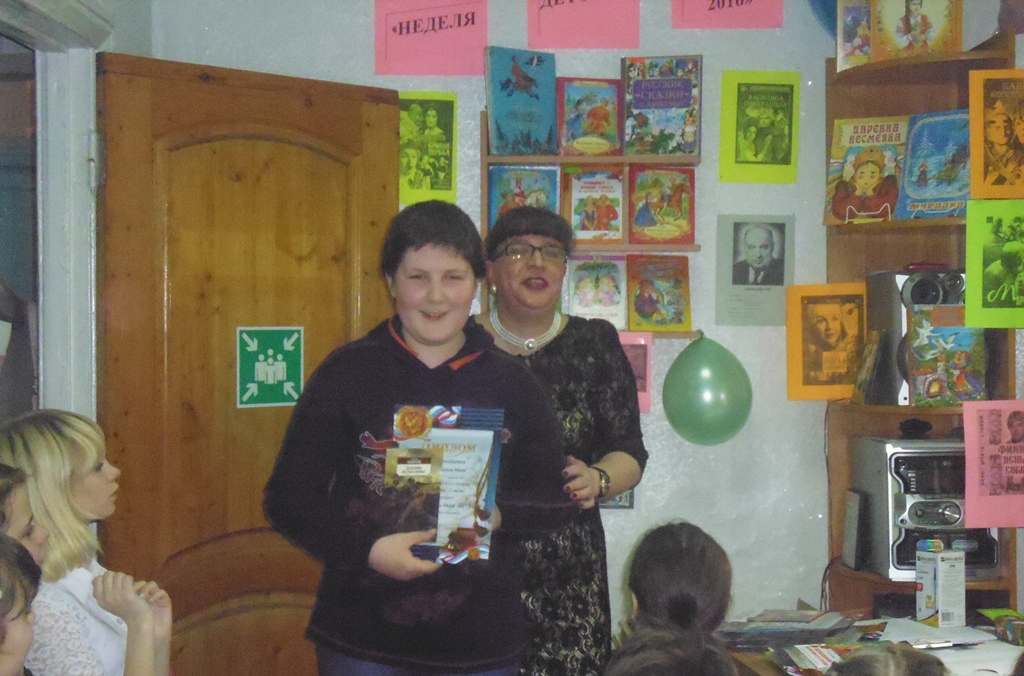  Третье  место  разделили Шибитова Анна – 7 «А» класс МКОУ «СОШ № 3 и Краснодарова Татьяна – 6 «Б» класс МКОУ «СОШ №3».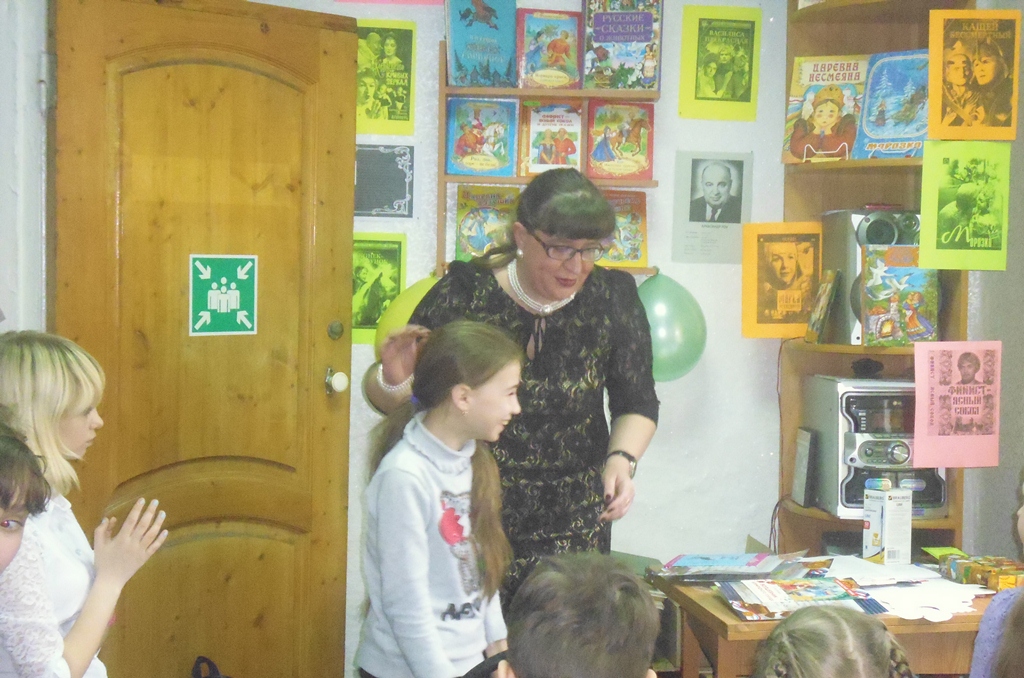  В старшей возрастной группе первое место заняли Андронова Виолетта  и Кубахова Антонина из  8 «А» класса МКОУ «СОШ № 3».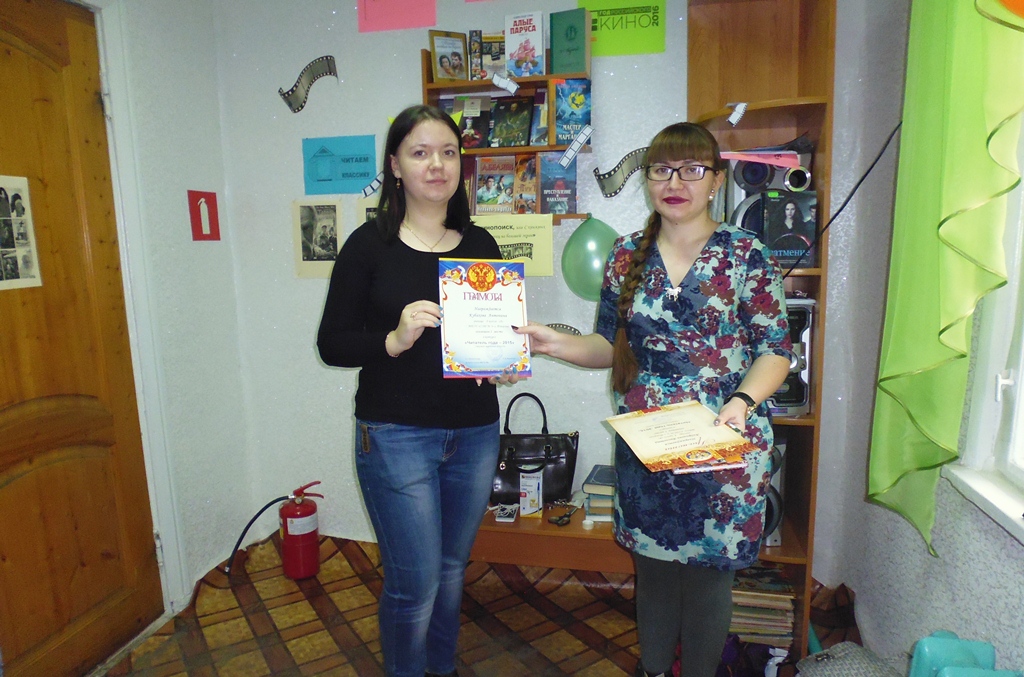 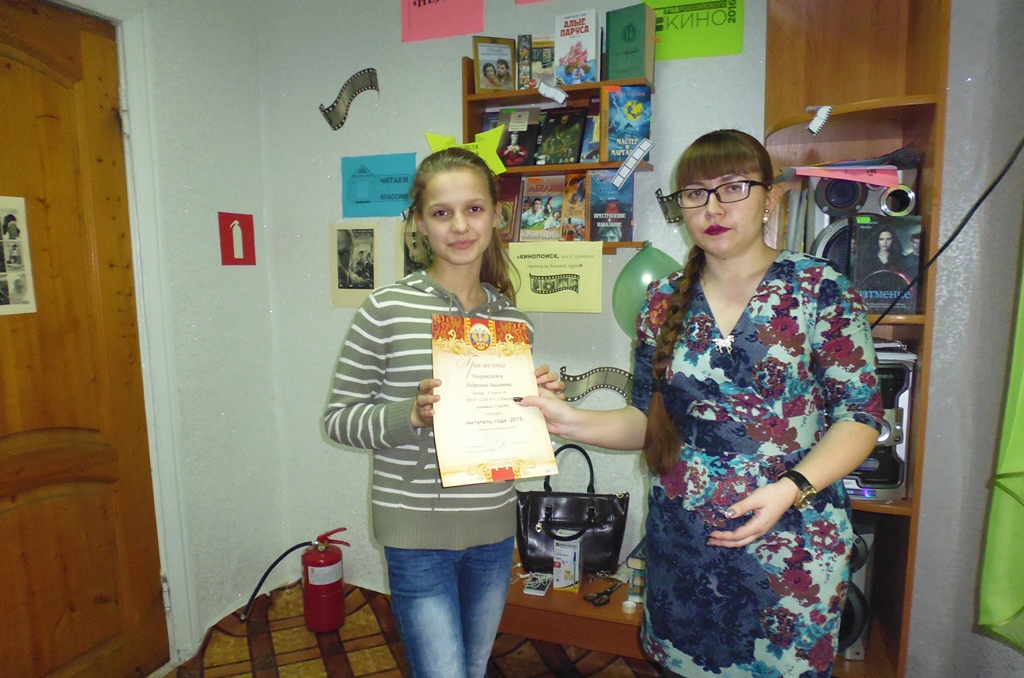 Второе место разделили Костяева Ольга - 8 «А» класс, Кочанова Марина -10 класс (обе девочки из МКОУ «СОШ № 3») и Мамедова Рамиля – 10 класс  МКОУ «СОШ № 1».Третье место у Костяевой Виктории - 8 «А» класс МКОУ «СОШ № 3» и Пичуговой Анны - 10 класс МБОУ «СОШ № 2».  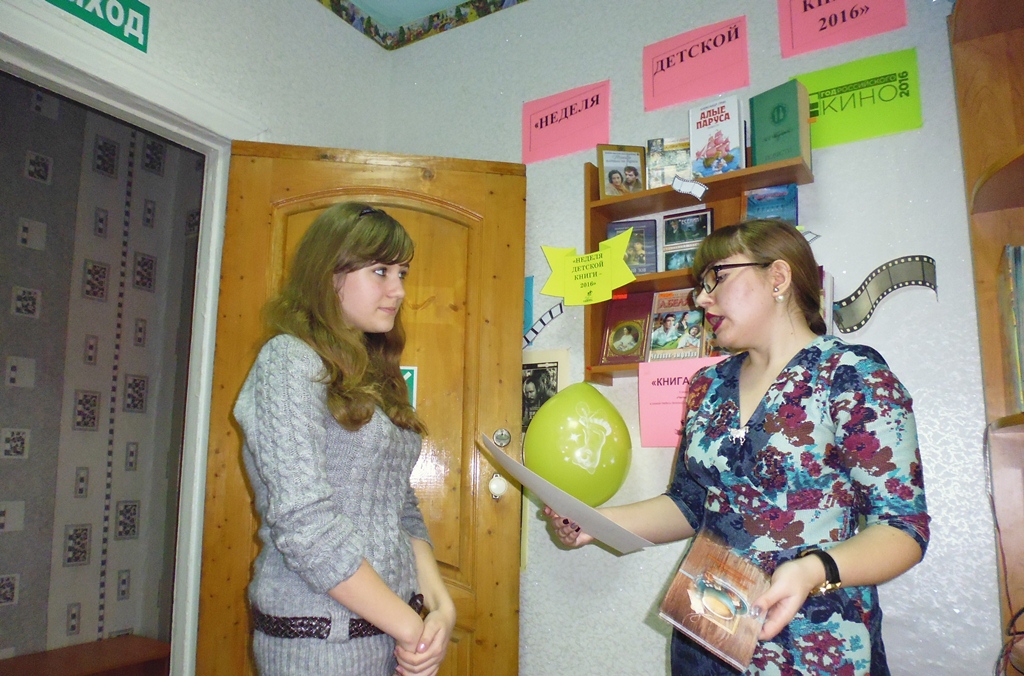 Помимо призовых мест мы, работники отдела, отметили в номинациях  и других ребят, которые отличились в течение всего года в своей читательской деятельности.В номинации «Активный читатель» самыми – самыми стали: Капустник Дарья из 2 «А» класса МКОУ «СОШ № 1» и Карпилянская Алена – 6 «А» класс МКОУ «СОШ № 3».  В номинации «Библиотечный активист» лучшими стали Жук Арина – 3 «Б» класс и Новиков Владимир – 6»А» класс (оба из МКОУ «СОШ № 1») и Потапова Валерия – 9 «А» класс  МКОУ «СОШ № 3». 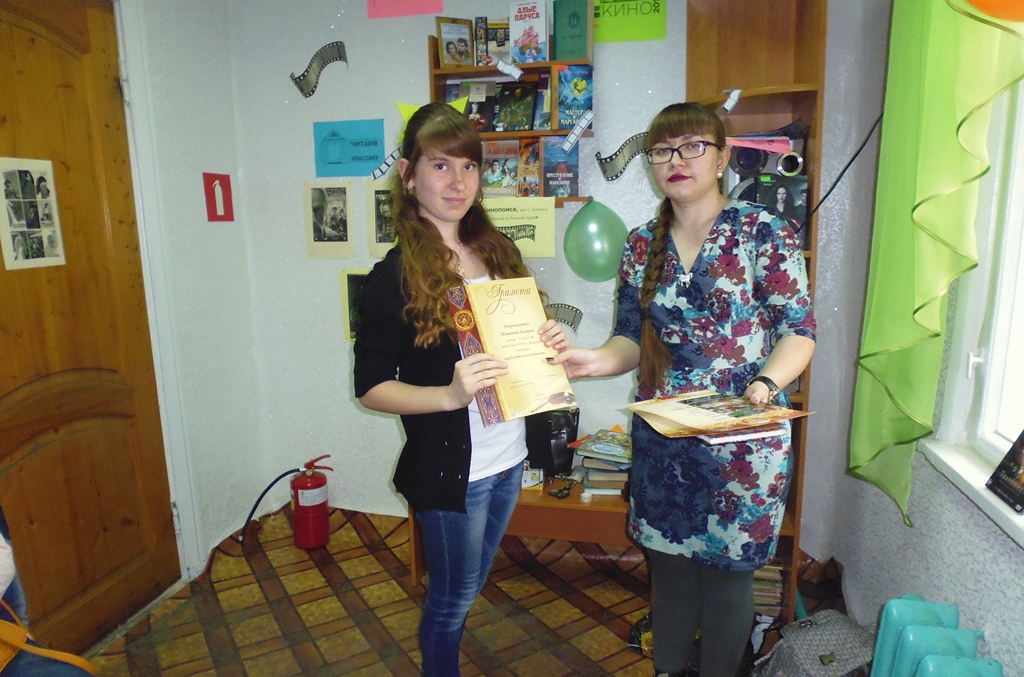 Номинация  «Друг книги и библиотеки» была присуждена сразу трем   девчонкам: Болдыревой Олесе – 6 «А» класс, Киселевой Елизавете- 9 «Б» класс и Киселевой Екатерине – 11 класс. Все они учатся в МБОУ «СОШ № 2».  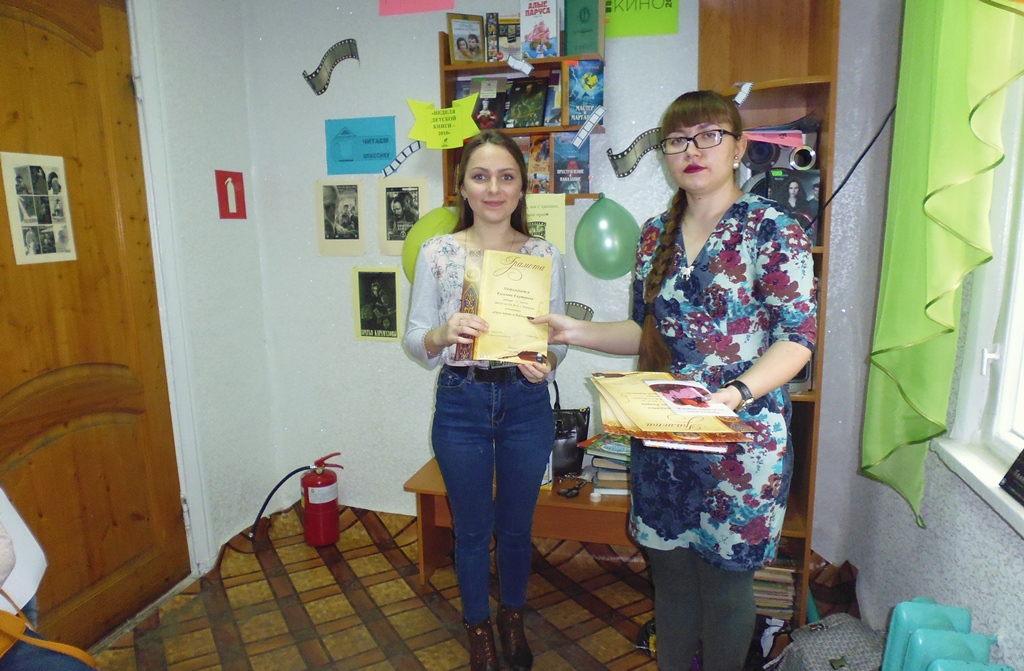 Номинация «Читатель – художник» выявила самых талантливых наших читательниц. Ими стали: Мочалина Виктория, Яковлева Татьяна – ученицы 4 «Б» класса МКОУ «СОШ № 1» и Чернецова Виктория, учащаяся  -7 «А» класс МКОУ «СОШ № 3».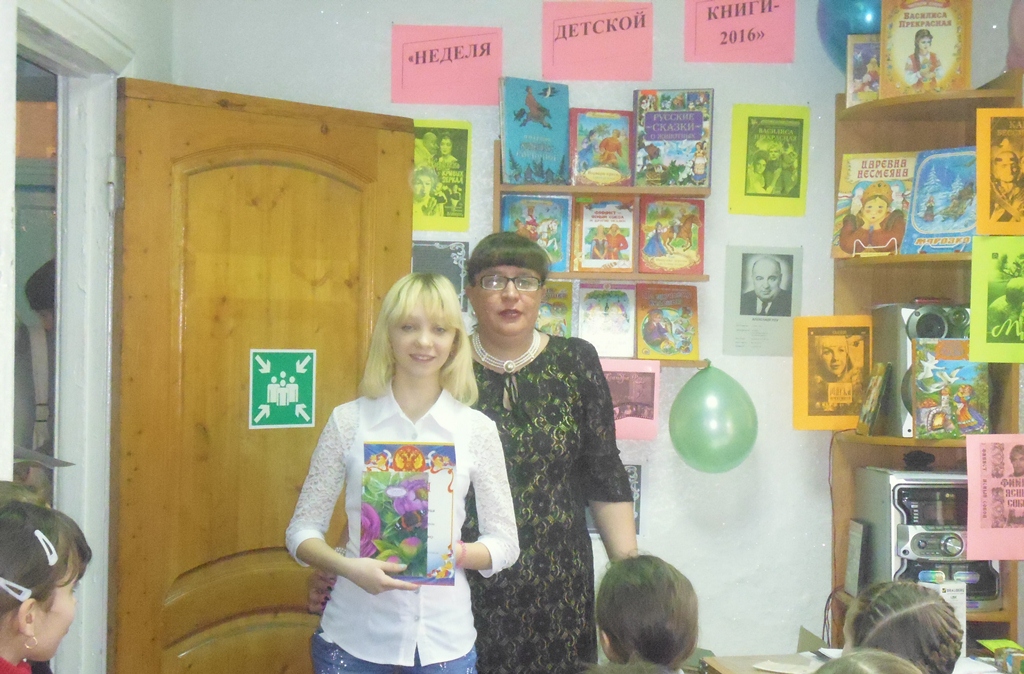 В номинации «Самый любознательный читатель» равных не было Холодных Дарье, ученице 4 «Б» класса  МБОУ «СОШ № 2».  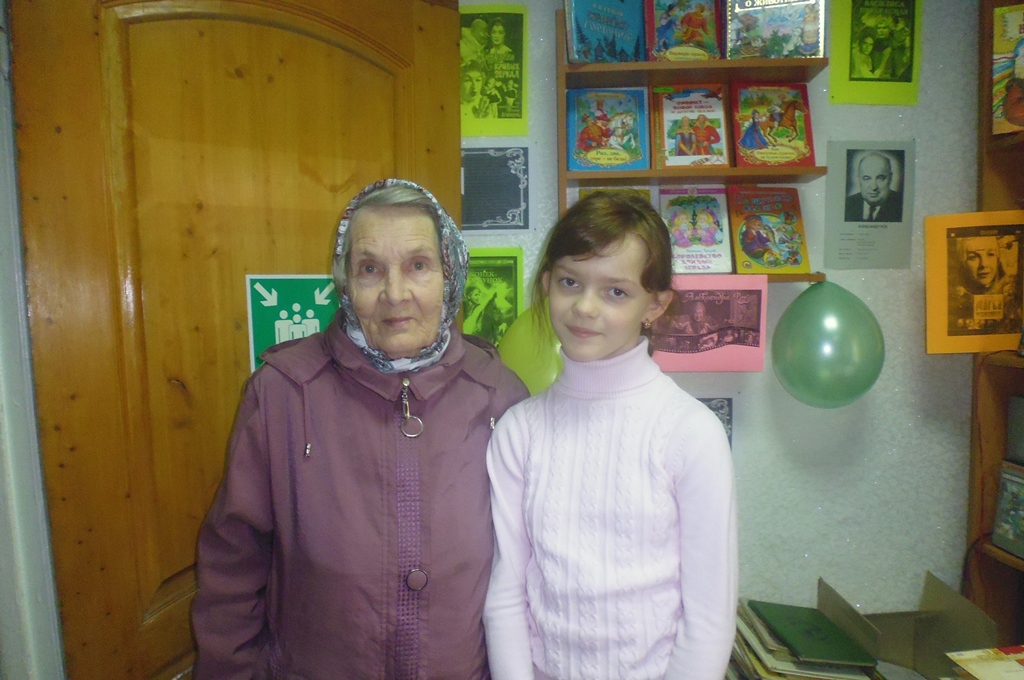 Также огромное спасибо хочется сказать родителям,   бабушкам и дедушкам наших активистов, которые  прививают  своим детям и внукам любовь  к книге и чтению, ориентируют их на саморазвитие, достижение высоких результатов и доброжелательное отношение к людям.Благодарственные письма были вручены Мочалиной Наталье Васильевне, Холодных Валентине Петровне,  Капустник Оксане Николаевне, Кузиной Надежде Викторовне, Козленковой Анне Александровне и Яковлевой Марине Сергеевне за приобщение детей и внуков к книге и чтению,  а также  активное участие в жизни библиотеки.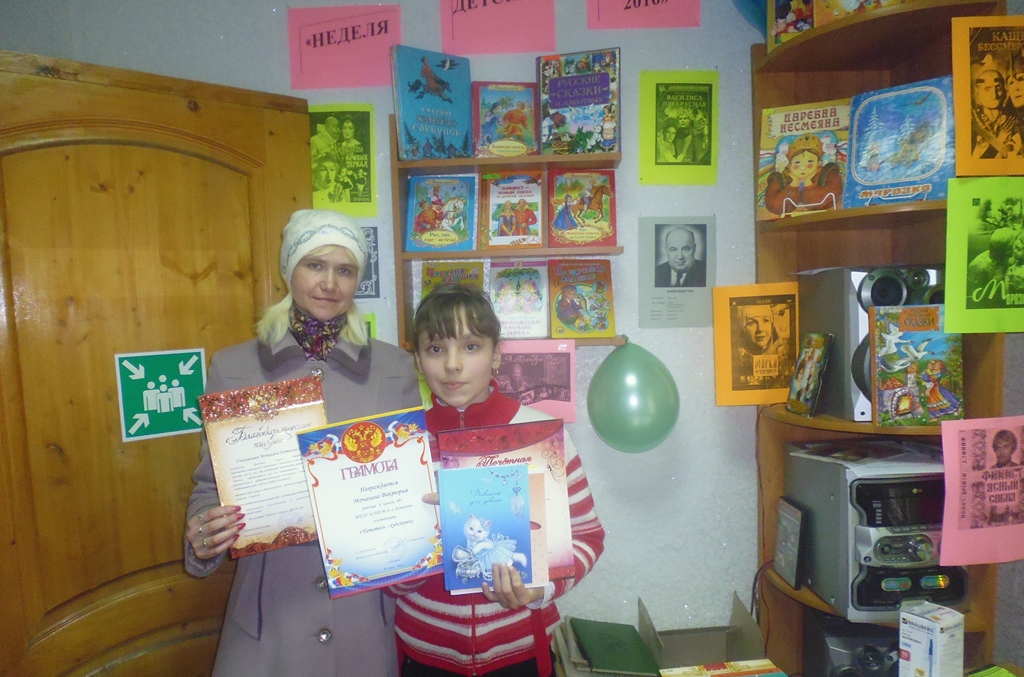 